Supplemental MaterialsMeasuresSelf-reported psychopathic traits. Psychopathic traits were assessed using the 19-item experimental version of the Self-Report Psychopathy (SRP-E), a self-report measure of psychopathy shown to correlate highly with the Psychopathy Checklist-Revised and other versions of the Self-Report of Psychopathy (Neumann, Schmitt, Carter, Embley, & Hare, 2012; Paulhus, Neumann, & Hare, 2009). To create factor scores for each of the four facets, we used confirmatory factor analysis (CFA) in Mplus vs 8.3 (Muthén & Muthén, 2019) with maximum likelihood estimation with robust standard errors (to account for skew and zero-inflation) (Yuan & Bentler, 2000). The scale loadings of the four facets were moderate-to-high (range, β = .41 - .91, p < .001). Correlations among the four factors were all moderate-to-high (range, r = .25 - .87, p < .001). Model fit was evaluated based on alternative fit indices (Brown, 2014): root mean squared error of approximation (RMSEA) < .05, standardized root mean residual (SRMR) < .05, comparative fit index (CFI) > .95, and non-normed fit index (NNFI) > .95. Model fit of the four-factor model was acceptable (CFI = .94, TLI = .93, RMSEA = .04 [95% CI: .044 - .052], SRMR = .05; Supplemental Figure 1). Notably, the RMSEA of the null model (RMSEA = .11) was less than .158 ; thus, the CFI is likely inflated (Kenny, 2020). We extracted factor scores for each individual to be used in the rest of the analyses.   Supplemental Table 1. Intraclass, and Cross-Twin Cross-Trait CorrelationsNote. Asterisks indicate that the estimate is significant at p < .05. ‘A’ refers to twin A, while ‘B’ refers to twin B. MZ twin correlations are above the diagonal and DZ twin correlations are below the diagonal.Supplemental Table 2. ACE Estimates and Correlations for Maternal/Paternal Negative Perceived ParentingNote. Standardized ACE estimates are reported. Asterisks indicate that the estimate is significant at p < .05. rA, rC, and rE refer to additive genetic correlation, shared environment correlation, and non-shared environment correlation, respectively. Supplemental Table 3. Unstandardized Path and Moderator Estimates for Extended Univariate Genotype-by-Environment Models –Maternal and Paternal Perceived Negative ParentingNote. A, C, and E (upper and lower case) respectively represent genetic, shared, and non-shared environmental parameters on psychopathy facets. Asterisks indicate that the estimate is significant at p < .05. Linear moderators (i.e., A1, C1, E1) were added to the paths using the following equation: Unstandardized VarianceTotal = (a + A1(PNP))2 + (c + C1(PNP))2 + (e + E1(PNP))2. PNP = perceived negative parenting.Supplemental Table 4. GxE Age Moderator Model Fit StatisticsNote. MZ, DZ, AIC, BIC, and SBIC refer to Monozygotic, Dizygotic, Akaike’s Information Criterion, Bayesian Information Criterion, and Sample-Size Adjusted Bayesian Information Criterion, respectively.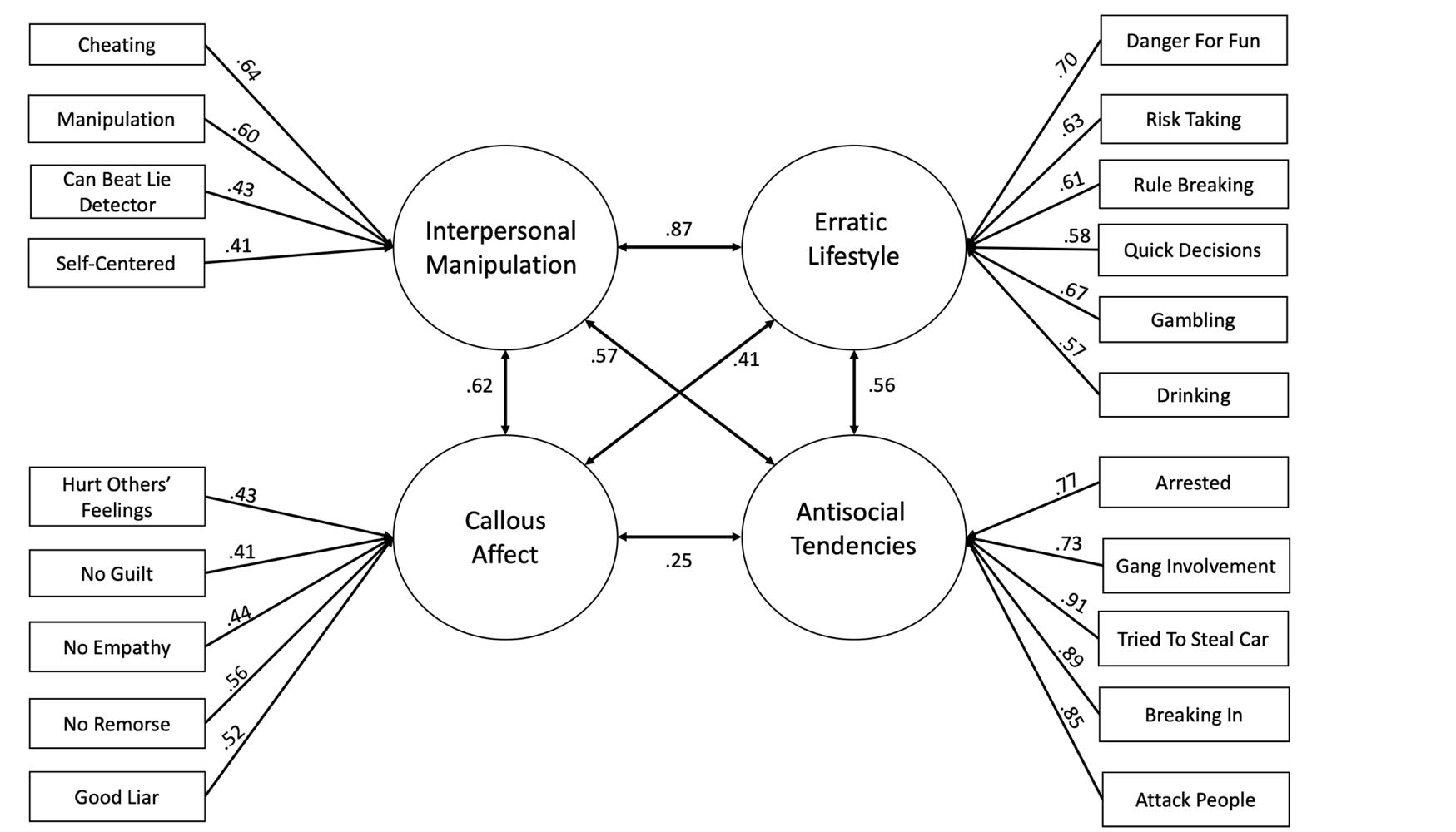 Supplemental Figure 1. Four-factor experimental Self-Report Psychopathy scale (SRP-E) model. Chi-Square Test of Model Fit: x2 = 763.39, df = 164,  p = .00. Model fit: CFI = .94, TLI = .93, RMSEA = .04 [95% CI: .044 - .052], SRMR = .05. Confirmatory factor analysis was performed using maximum likelihood estimation with robust standard errors in Mplus (which can accommodate skewness) to generate a normally distributed factor score to be used in analyses (Muthén & Muthén, 2019; Yuan & Bentler, 2000). All loadings and correlations were significant at p < .001.Supplemental Figure 2. Standardized genetic and environmental bivariate path estimates. Note. Path estimates are presented, those with three estimates represent estimates for Antisocial Tendencies/Interpersonal Manipulation/Erratic Lifestyle in that order. Asterisks indicate that the estimate is significant at p < .05.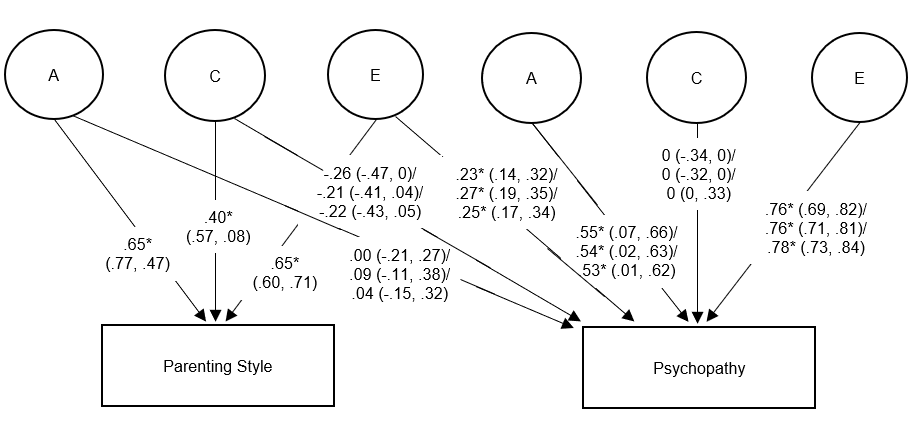 ReferencesBrown, T. A. (2014). Confirmatory factor analysis for applied research: Guilford Publications.Kenny, D. A. (2020). Measuring model fit. Muthén, L. K., & Muthén, B. O. (2019). Mplus 8.3. Los Angeles, CA: Muthén & Muthén. Neumann, C. S., Schmitt, D. S., Carter, R., Embley, I., & Hare, R. D. (2012). Psychopathic traits in females and males across the globe. Behavioral Sciences & the Law, 30(5), 557-574. doi:10.1002/bsl.2038Paulhus, D. L., Neumann, C. S., & Hare, R. D. (2009). Manual for the self-report psychopathy scale. In: Toronto: Multi-health systems.Yuan, K.-H., & Bentler, P. M. (2000). Three likelihood-based methods for mean and covariance structure analysis with nonnormal missing data. Sociological methodology, 30(1), 165-200. Perceived Negative ParentingCallous AffectAntisocial TendenciesInterpersonal ManipulationErratic LifestylePerceived Negative ParentingCallous AffectAntisocial TendenciesInterpersonal ManipulationErratic LifestyleAAAAABBBBBPerceived Negative ParentingA—.06(-.06, .17).26*(.15, .36).20*(.09, .31).22*(.11, .33).62*(.54, .68)-.04(-.16, .08).05(-.07, .17)-.01(-.13, .12).01(-.11, .13)Callous AffectA.06(-.03, .14)—.36*(.26, .45).71*(.65, .76).52*(.43, .59)-.05(-.16, .06).40*(.29, .49).24*(.13, .35).33*(.22, .43).28*(.16, .38)Antisocial TendenciesA.24*(.15, .32).33*(.25, .40)—.73*(.67, .77).71*(.65, .76).19*(.08, .30).24*(.12, .35).41*(.31, .50).30*(.19, .41).29*(.18, .40)Interpersonal ManipulationA.20*(.11, .28).73*(.69, .77).65*(.60, .70)—.95*(.94, .96).06(-.05, .17).36*(.26, .46).34*(.23, .44).40*(.29, .49).37*(.26, .47)Erratic LifestyleA.23*(.14, .31).53*(.47, .59).65*(.60, .70).95*(.94, .95)—.09(-.02, .20).31*(.20, .41).33*(.22, .43).37*(.26, .47).36*(.26, .46)Perceived Negative ParentingB.34*(.26, .41).04(-.05, .12).10*(.02, .19).09*(.01, .18).10(.02, .19)—.02(-.10, .14).28*(.16, .38).17*(.05, .28).16*(.04, .28)Callous AffectB-.02(-.11, .08).15*(.06, .24)-.02(-.12, .07).07(-.02, .16).04(-.06, .13).07*(-.03, .16)—.36*(.25, .45).78*(.73, .82).62*(.54, .69)Antisocial TendenciesB.12*(.02, .21).09(0, .18).20*(.10, .29).16*(.06, .25).16*(.06, .25).27*(.17, .35).35*(.27, .43)—.68*(.61, .74).68*(.61, .74)Interpersonal ManipulationB.03(-.07, .12).16*(.06, .25).09(-.01, .18).16*(.06, .25).13*(.04, .22).22*(.13, .31).68*(.62, .72).74*(.69, .77)—.96*(.94, .96)Erratic LifestyleB.05(-.05, .14).15*(.06, .24).11*(.01, .20).17*(.08, .26).15*(.06, .24).25*(.16, .34).47*(.39, .53).73*(.68, .77).95*(.94, .95)—ModelMaternal ParentingMaternal ParentingMaternal ParentingPaternal ParentingPaternal ParentingPaternal ParentingModelACEACEPerceived Negative ParentingUnivariate0.57*(.36, .65)0.03(0, .21)0.40*(.33, .47)0.33*(.12, .54)0.25*(.07, .42)0.43*(.35, .51)Callous AffectUnivariate0.36*(.27, .45)0.00(0, 0)0.64*(.56, .73)0.36*(.27, .44)0.00(0, 0)0.64*(.56, .73)Antisocial Tendencies Univariate0.37*(.07, .47)0.01(0, .23)0.62*(.52, .73)0.28*(.08, .42)0.09*(.01, .23)0.63*(.53, .74)Interpersonal Manipulation Univariate0.33*(.10, .42)0.02(0, .20)0.65*(.57, .75)0.33*(.14, .41)0.03(0, .18)0.65*(.57, .74)Erratic Lifestyle UnivariateUnivariate0.30*(.06, .40)0.03(0, .21)0.67*(.59, .78)0.30*(.08, .40)0.03(0, .19)0.67*(.59, .77)rArCrErArCrEPerceived Negative Parenting / Antisocial Tendencies Bivariate0.28(-.02, .80)-1.00(-1, 1).20*(.10, .30)-.22(-1, .24)1.00*(.56, 1)0.28*(.16, .39)Perceived Negative Parenting / Interpersonal Manipulation Bivariate0.04(-.43, .28)1.00(-1, 1).27*(.18, .36)-0.20(-1, .24)1.00(-1, 1)0.31*(.12, .41)Perceived Negative Parenting / Erratic Lifestyle Bivariate0.07(-.49, .33)1.00(-1, 1).25*(.15, .34)-0.12(-1, 1)1.00(-1, 1)0.28*(.17, .38)Maternal Parenting - PathMaternal Parenting - PathMaternal Parenting - PathPaternal Parenting - PathPaternal Parenting - PathPaternal Parenting - PathaceaceCallous Affect0.75*(.59, .90)-0.13(-.48, .21)0.73*(.64, .82)0.58*(.14, 1.21)-0.46*(-.90, -.02)0.75*(.64, .86)Antisocial Tendencies0.54*(.17, .92)-0.52(-.92, -.11)0.65*(.53, .76)0.47*(.14, .81)-0.43*(-.80, -.05)0.57*(.45, .70)Interpersonal Manipulation0.72*(.56, .88)-0.28*(-.54, -.27)0.75*(.65, .84)0.35*(.08, .62)-0.53*(-.79, -.27)0.84*(.73, .95)Erratic Lifestyle0.68*(.47, .90)-0.29(-.61, .03)0.76*(.66, .86)0.34*(.11, .58)-0.40*(-.75, -.06)0.87*(.75, .98)Maternal Parenting - Linear ModeratorMaternal Parenting - Linear ModeratorMaternal Parenting - Linear ModeratorPaternal Parenting - Linear ModeratorPaternal Parenting - Linear ModeratorPaternal Parenting - Linear ModeratorA1C1E1A1C1E1Callous Affect-0.77*(-1.41, -.13)1.10*(.43, 1.78)0.19(-.07, .44)-0.04(-1.28, 1.21)1.43*(.56, 2.29)0.04(-.32, .40)Antisocial Tendencies0.01(-1.09, 1.11)1.71*(.81, 2.62)0.40*(.03, .77)0.30(-.69, 1.29)1.34*(.47, 2.22)0.58*(.14, 1.02)Interpersonal Manipulation-0.78*(-1.37, -.19)1.60*(1.00, 2.21)0.05(-.27, .37)0.70*(.02, 1.38)1.30*(.65, 1.95)-0.36(-.71, -.004)Erratic Lifestyle-0.73(-1.63, .16)1.64*(1.01, 2.27)0.05(-.26, .36)0.70*(.08, 1.33)1.01*(.10, 1.92)-0.36(-0.75, .04)ModelN (MZ/DZ)Log Likelihood (H0)AICBICSBICCallous AffectCallous AffectCallous AffectCallous AffectCallous AffectCallous Affect           ACE289/467-1950.463916.913953.943928.53           No Moderation289/467-1952.613915.223938.363922.48Antisocial TendenciesAntisocial TendenciesAntisocial TendenciesAntisocial TendenciesAntisocial TendenciesAntisocial Tendencies           ACE289/467-1906.603829.203866.223840.82           No Moderation289/467-1907.883825.763848.903833.02Interpersonal ManipulationInterpersonal ManipulationInterpersonal ManipulationInterpersonal ManipulationInterpersonal ManipulationInterpersonal Manipulation           ACE289/467-1940.063896.123933.143907.74           No Moderation289/467-1940.223890.453913.593897.71Erratic LifestyleErratic LifestyleErratic LifestyleErratic LifestyleErratic LifestyleErratic Lifestyle           ACE289/467-1926.393868.773905.803880.40           No Moderation289/467-1927.883865.763888.903873.02